Las funciones polinómicas de primer grado se llaman funciones afines y son del tipo: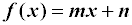 donde   m   es la pendiente de la recta y  n   es la ordenada en el origen.Las características generales de las funciones polinómicas de primer grado son:1) Su dominio es el conjunto de los números reales (R).2) Su gráfica es una recta con pendiente   m .3) Corta el eje X en el punto   (0, n) .4) Si   m > 0   la función es creciente.5) Si   m < 0   la función es decreciente.6) No es simétrica ni periódica.7) No está acotada.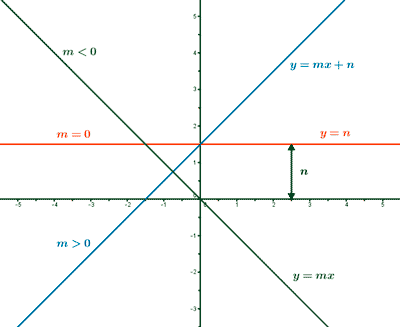 Ejemplo de función afín:Las funciones afines son rectas oblicuas definidas por dos puntos.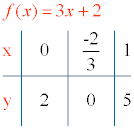 Función creciente (m > 0)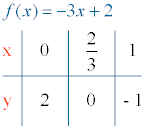 Función decreciente (m < 0)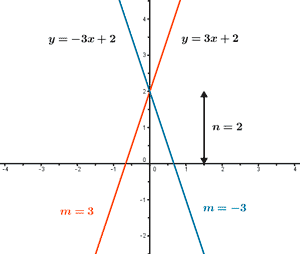 